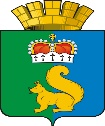 ПОСТАНОВЛЕНИЕАДМИНИСТРАЦИИ ГАРИНСКОГО ГОРОДСКОГО ОКРУГАВ соответствии со статьей 179 Бюджетного кодекса Российской Федерации, Постановлением Правительства Свердловской области от 17.09.2014 № 790- ПП «Об утверждении Порядка формирования и реализации государственных программ Свердловской области», постановлением главы Гаринского городского округа от 10.05.2018 № 79, в целях совершенствования программно-целевого метода бюджетного планирования, упорядочения процесса разработки и реализации муниципальных программ, руководствуясь Уставом Гаринского городского округаПОСТАНОВЛЯЮ: 1. Утвердить муниципальную программу «Развитие архивного дела в Гаринском городском округе на 2019-2024 годы» (прилагается).2. Признать утратившим силу с 01 января 2019 года Постановление главы Гаринского городского округа от 22 октября 2014 г. № 439 «Об утверждении муниципальной программы «Развитие архивного дела в Гаринском городском округе до 2020 года» (в редакции постановления от 06.11.2015 № 73, от 30.12.2016 № 421, от 25.12.2017 № 330).3. Настоящее постановление вступает в силу с 01 января 2019 года.4. Настоящее постановление подлежит обязательному опубликованию (обнародованию).5. Контроль за исполнением настоящего постановления оставляю за собой.Глава Гаринского городского округа                                                       С.Е. ВеличкоПриложение к постановлению главыГаринского городского округаот «12» сентября 2018 года № 64ПАСПОРТМУНИЦИПАЛЬНОЙ ПРОГРАММЫ ГАРИНСКОГО ГОРОДСКОГО ОКРУГА «Развитие архивного дела в Гаринском городском округе на 2019-2024 годы»РАЗДЕЛ I«Характеристика и анализ текущего состояния сферы социально-экономического развития Гаринского городского округа»В программе используются следующие термины и понятия:1) архивное дело в Российской Федерации - деятельность государственных органов, органов местного самоуправления, организаций и граждан в сфере организации хранения, комплектования, учета и использования документов Архивного фонда Российской Федерации и других архивных документов;2) архивный фонд - совокупность архивных документов, исторически или логически связанных между собой;3) архивный фонд Гаринского городского округа - исторически сложившаяся и постоянно пополняющаяся совокупность архивных документов, отражающих материальную и духовную жизнь общества, имеющих историческое, научное, социальное, экономическое, политическое и культурное значение, являющихся неотъемлемой частью историко-культурного наследия Гаринского городского округа, относящихся к информационным ресурсам и подлежащих постоянному хранению;4) архивный документ - материальный носитель с зафиксированной на нем информацией, который имеет реквизиты, позволяющие его идентифицировать, и подлежит хранению в силу значимости носителя и информации для граждан, общества и государства;5) документ Архивного фонда Российской Федерации - архивный документ, прошедший экспертизу ценности документов, поставленный на государственный учет и подлежащий постоянному хранению;6) экспертиза ценности документов - изучение документов на основании критериев их ценности в целях определения сроков хранения документов и отбора их для включения в состав Архивного фонда Российской Федерации;7) постоянное хранение документов Архивного фонда Российской Федерации - хранение документов Архивного фонда Российской Федерации без ограничения срока (бессрочное);8) документы по личному составу - архивные документы, отражающие трудовые отношения работника с работодателем;9) ведомственный архив - архив организации, осуществляющий хранение документов только данной организации и ее предшественников;10) муниципальный архив (архивный отдел) - структурное подразделение органа местного самоуправления городского округа, которое осуществляет хранение, комплектование, учет и использование документов Архивного фонда Российской Федерации, а также других архивных документов;11) временное хранение документов Архивного фонда Российской Федерации – это хранение в организации документов Архивного фонда РФ до их передачи на постоянное хранение в порядке, установленном Федеральным законодательством;12) упорядочение архивных документов - комплекс работ по формированию архивных документов в единицы хранения (дела), описанию и оформлению таких единиц хранения (дел) в соответствии с правилами, установленными специально уполномоченным Правительством Российской Федерации федеральным органом исполнительной власти;13) пользователь архивной информацией - государственный орган, орган местного самоуправления либо юридическое или физическое лицо, обращающиеся на законных основаниях к архивным документам для получения и использования необходимой информации.Архивный отдел является хранителем большого, многоаспектного, многоотраслевого комплекса, который предназначен для использования в интересах общества и государства. На хранении находятся фонды местных органов власти и управления Гаринского района, в том числе фонды  районного, поселкового и сельских Советов и их исполнительных комитетов, органов финансирования, планирования, статистики, управления сельским хозяйством, образованием, культурой, здравоохранением, социальным обеспечением, жилищно-коммунальным хозяйством, колхозов, машинотракторных станций, совхозов, а также фонды промышленных предприятий п. Гари, средств массовой информации – районной газеты, территориальной избирательной комиссии, ликвидированных предприятий различных форм собственности Гаринского района и другие. Часть фондов советского периода исполкомов Советов всех уровней по 1974 год передана в 1980 году в филиал Областного государственного архива в г. Серове. Сохраняя документацию, имеющую историческое, научное, социальное, экономическое, политическое и культурное значение, архивный отдел выступает гарантом социальной защищенности граждан и их пенсионного обеспечения. Решение задач муниципальной политики в области архивного дела требует реализации в ближайшие годы специального комплекса мероприятий по улучшению хранения документов, обеспечению сохранности Архивного фонда Гаринского городского округа.Архивный информационный потенциал Гаринского городского округа хранится в архивном отделе и ведомственных архивах организаций, предприятий, учреждений городского округа. Архивный фонд Гаринского городского округа на 01.01.2018 года насчитывает 9 540 единиц хранения. Из них на муниципальном хранении в архивном отделе на 01.01.2018 хранится 76 фондов, 6 887 единиц хранения. Для дальнейшего развития архивного дела необходимо решение вопросов прогнозирования комплектования Архивного фонда. Архивный отдел осуществляет в пределах своей компетенции организационно-методическое руководство деятельностью ведомственных архивов учреждений, организаций и предприятий – источников комплектования Архивного фонда городского округа, контролирует в них постановку делопроизводства в рамках документационного обеспечения управления. Приоритетным направлением при комплектовании архивного отдела является комплектование документами постоянного хранения. По состоянию на 1 января 2018 года источниками комплектования архивного отдела являются 16 организаций муниципальной, государственной областной, государственной федеральной и негосударственной формы собственности, создающие документы постоянного хранения, имеющие социальное, экономическое и культурное значение и являющиеся составной частью Архивного фонда Российской Федерации. Документы этих организаций ежегодно пополняют Архивный фонд Гаринского городского округа. На ведомственном хранении в этих организациях хранится 5,9 тысячи единиц хранения, из которых 3329 дел управленческой документации ожидают передачи в муниципальный архив. Оставшиеся 2616 единиц хранения по личному составу поступят на муниципальное хранение в случае ликвидации этих организаций. В архивном отделе для этого имеется небольшой запас свободных площадей.В соответствии с существующим законодательством текущее финансирование и материально-техническое обеспечение архивного отдела, в том числе, и обеспечение помещениями, его содержание, техническое оснащение, оборудование пожарно-охранной сигнализацией, комплектование документами и их использование, обеспечение сохранности документов и создание необходимых условий труда работников осуществляется за счет средств бюджета городского округа. Существенную помощь играет выделение местному бюджету субвенций из областного бюджета Свердловской области на исполнение полномочий по хранению, комплектованию, учёту и использованию архивных документов, относящихся к государственной собственности Свердловской области. В 2016 году архивный отдел переехал на 2 этаж административного здания в отремонтированные помещения. Рабочий кабинет оборудован компьютерной техникой, имеются цветной принтер, сканер, факс. Имеющийся ксерокс Canon FC 128 требует ремонта и не соответствует условиям для копирования объемных архивных документов. Необходимо пополнять расходные материалы для компьютерной техники и оборудования, для изготовления копий документов и информационного материала для создания тематических выставок, сопровождения общественных мероприятий к памятным датам. Также необходимо обновление программного обеспечения для компьютеров, техническое сопровождение каналов связи Vip Net и другое.Архивохранилище оборудовано системой охранно-пожарной сигнализации (находится на обслуживании ООО «Монтажно Проектная Компания» г. Серова); имеется термовлагомер; установлены пластиковые окна, оборудованные железными решетками, металлические двери; кондиционер имеются четыре огнетушителя. В архивохранилище документы размещаются на стеллажах, протяженность стеллажных полок составляет 144 погонных метра. Степень загруженности архивохранилища составляет 90%, исходя из 70 ед. хр. на 1 погонный метр.В рамках настоящей Программы следует провести мероприятия по обеспечению сохранности, предотвращения повреждения и утраты документов Архивного фонда Гаринского городского округа.В настоящее время существующее состояние архивохранилища не обеспечивает в полной мере сохранность архивных документов на уровне нормативных требований: - архивохранилище не имеет автоматической системы пожаротушения. Установка системы автоматического пожаротушения в помещениях архива, где хранятся или длительно находятся архивные документы, значительно повысит уровень пожарной безопасности архивохранилища;- необходимо финансирование на систематическое обеспечение технического обслуживания охранно-пожарной сигнализации, устранение случающихся неполадок в работе системы; Имеется необходимость решения вопросов материально-технического оснащения архивного отдела:- требуется приобретение передвижной тележки для перемещения дел внутри архивохранилища;- использование устаревшей множительной техники тормозит внедрение автоматизированных архивных технологий, снижает оперативность и качество информационного обслуживания муниципальных органов государственной власти, исследователей и граждан, обращающихся в архив. Недостаточная степень технической оснащенности архива средствами множительной техники не позволяет начать создание фонда пользования наиболее востребованных документов, совершенствовать создание электронного научно-справочного аппарата; - технология хранения документов предусматривает их размещение в первичных средствах хранения – архивных коробках, защищающих документы от пыли, света, перепадов температуры, недостаточной или излишней влажности, что способствует обеспечению долговременной сохранности документов. На момент разработки настоящей программы закартонировано 8260 единица хранения из хранящихся в муниципальном архиве 9540 единиц хранения. Оставшиеся 1280 единиц хранения, часть из которых нестандартные, необходимо закартонировать (поместить в короба). Приобретение необходимых архивных коробок обеспечит нормативное хранение документов.Введение новых автоматизированных архивных технологий предполагает внедрение специализированных программных продуктов по архивному делу и приобретение технических средств для перевода документов на бумажном носителе в цифровой формат и хранения этой информации. Одним из самых актуальных мероприятий является перевод архивных документов на электронные носители. Стратегией развития информационного общества в Российской Федерации и Программой информатизации Федерального архивного агентства и подведомственных ему учреждений на 2011–2020 гг. определен приоритет формирования информационного потенциала страны путем создания электронных документов и перевода традиционных документов в цифровой формат. Для архивных учреждений Стратегией определен показатель оцифровки в 20% фондов, находящихся на хранении. Применительно к архивному отделу администрации Гаринского городского округа указанный показатель составляет 1,9 тысячи дел (в это количество не входят личные дела и документы по заработной плате, не подлежащие оцифровке). Осуществление оцифровки архивных документов неразрывно связано с переводом в электронный вид и научно-справочного аппарата (описей фондов) к ним. В 2016 году оцифровано 78 описей. Необходимо оцифровать 29 описей управленческих документов и документов по личному составу. В 2017 году оцифрованы дела государственной собственности в количестве 10 дел-1512 страниц.В связи с переходом на электронный документооборот, предоставлением муниципальных услуг в электронном формате и совершенствованием нормативной базы в сфере архивного дела возникает потребность в повышении квалификации работников архивного отдела. Заведующая архивным отделом проходила повышение квалификации в 2016 году. Повышение профессионального уровня специалистов архивного отдела в дальнейшем будет способствовать развитию и совершенствованию всех направлений деятельности архива. При внедрении современных технологий в сфере архивного дела, увеличивающемся объеме архивного фонда городского округа, в том числе документами по личному составу, возрастает нагрузка на 1 штатного работника архивного отдела.Совершенствование архивного дела в первую очередь связано с расширением доступа граждан к архивной информации, интенсивным использованием архивных документов. Современное динамично развивающееся общество требует обновления традиционных форм использования архивных документов. В этих целях муниципальный архив практикует организацию выставок архивных документов, изготовление буклетов, публикацию статей в периодической печати. В целях сохранения большого информационного материала о жизнедеятельности Гаринского района необходима подписка на районную газету «Вести севера». При наличии средств для развития издательской деятельности у архивного отдела появится возможность издавать календарь знаменательных и памятных дат, который ежегодно разрабатывается в отделе.Выполнение этих мероприятий будут способствовать пополнению архивных фондов, популяризации архивных документов и повышению исторической грамотности жителей городского округа.Архивные документы активно используются как при принятии управленческих решений, так и для подтверждения прав собственности на землю, недвижимость, а также в целях составления исторических справок и исследовательских работ. В функции архивного отдела входит такой важный вид оказания услуг населению, как исполнение социально-правовых запросов граждан путем оформления и выдачи архивных справок для подтверждения трудового стажа и размера заработной платы, социальных льгот. Ежегодно архив исполняет 100 и более социально-правовых запросов. Растет отношение запросов, исполненных с положительным результатом к общему числу запросов. Осуществляет архивный отдел и инициативное (без запросов) информирование органов власти, организаций, учреждений, предприятий, СМИ. Специалисты архива, ориентируясь на календарь знаменательных дат и событий, готовят подборки документов и направляют их в организации. Проявившийся за последнее время широкий интерес общественности к прошлому, документальному наследию, хранящемуся в архивах необходимо закрепить и всесторонне развивать, как важнейший фактор нравственного воспитания и духовного обновления общества. Читального, экспозиционно-выставочного зала и оборудованного компьютером места для пользователей у архивного отдела нет. Информационный материал, подготовленный архивный отделом, размещается на сайте администрации Гаринского городского округа. Актуальность разработки Программы обусловлена назревшей необходимостью совершенствования сферы архивного дела в Гаринском городском округе, цель которого - внедрение принципов, технологий и систем организации, способствующих обеспечить запросы и потребности общества в области сохранения и использования архивной информации.Результатом реализации Программы станет сохранение исторического наследия Гаринского района, повышение качества обслуживания жителей и организаций Гаринского городского округа и других пользователей, улучшение условий обеспечения сохранности и безопасности архивного фонда, повышение профессионального уровня работников архивного отдела и делопроизводственных служб городского округа.РАЗДЕЛ IIЦели и задачи муниципальной программы,целевые показатели реализации муниципальной программы«Развитие архивного дела в Гаринском городском округе на 2019-2024 годы»Цель Программы:Развитие информационного потенциала Архивного фонда Свердловской области на территории Гаринского городского округа.Задачи Программы: 1. Создание необходимых условий для обеспечения сохранности и безопасности архивных документов в Гаринском городском округе. 2. Обеспечение доступности архивной информации в Гаринском городском округе.3. Формирование архивного фонда на территории Гаринского городского округа. 4. Популяризация архивных документов, организация их использования.5. Обеспечение архивной службы квалифицированными кадрами.6. Осуществление государственных полномочий по хранению, комплектованию, учёту и использованию архивных документов, относящихся к государственной собственности Свердловской области. Решать указанные задачи планируется в рамках муниципальной целевой программы «Развитие архивного дела в Гаринском городском округе до 2024 года» (далее – Программа) за счет средств бюджета Гаринского городского округа и субвенций из областного бюджета Свердловской области (приложение № 1).РАЗДЕЛ IIIПлан мероприятий по выполнению муниципальной программы«Развитие архивного дела в Гаринском городском округе на 2019-2024 годы»Внедрение методов программно-целевого планирования позволит повысить эффективность вложения финансовых средств в мероприятия, предусмотренные Программой, обеспечить оптимальное решение поставленных задач. Долгосрочный период позволяет реально спрогнозировать мероприятия Программы и объемы их финансирования, а также показатели, позволяющие оценить итоги ее реализацииДля достижения целей настоящей программы и выполнения поставленных задач разработан план мероприятий, информация о которых приведена в Приложении № 2 к муниципальной программе.Ответственным исполнителем муниципальной программы Гаринского городского округа «Развитие архивного дела в Гаринском городском округе до 2024 года» является администрация Гаринского городского округа.Приложение № 1к муниципальной программе Гаринского городского округа «Развитие архивного дела в Гаринском городском округе на 2019-2024 годы»РАЗДЕЛ IIЦЕЛИ, ЗАДАЧИ И ЦЕЛЕВЫЕ ПОКАЗАТЕЛИРЕАЛИЗАЦИИ МУНИЦИПАЛЬНОЙ ПРОГРАММЫ«Развитие архивного дела в Гаринском городском округе на 2019-2024 годы»Приложение № 2к муниципальной программе Гаринского городского округа «Развитие архивного дела в Гаринском городском округе на 2019-2024 годы»ПЛАНМЕРОПРИЯТИЙ ПО ВЫПОЛНЕНИЮ МУНИЦИПАЛЬНОЙ ПРОГРАММЫ«Развитие архивного дела в Гаринском городском округе на 2019-2024 годы»Приложение № 3к муниципальной программе Гаринского городского округа «Развитие архивного дела в Гаринском городском округе на 2019-2024 годы»МЕТОДИТКА РАСЧЕТА ЦЕЛЕВЫХ ПОКАЗАТЕЛЕЙЦелевой показатель 1.1.1.Доля муниципальных архивохранилищ, соответствующих нормативным требованиям:Дма=Кма/ОКмаХ100, гдеДма – доля муниципальных архивохранилищ, соответствующих нормативным требованиям.Кма – количество муниципальных архивохранилищ, соответствующих нормативным требованиям.ОКма – общее количество муниципальных архивохранилищ.Целевой показатель 1.1.2.Доля архивных документов, хранящихся в архивном отделе администрации Гаринского городского округа (далее архивный отдел) в соответствии с требованиями нормативов хранения, от общего числа архивных документов, хранящихся в архивном отделе:Дад=Кад/ОКадХ100, гдеДад – доля архивных документов, хранящихся в нормативных температурных, световых, охранных режимах.Кад – количество архивных документов, хранящихся в нормативных температурных, световых, охранных режимах.ОКад – общее количество архивных документов, находящихся на хранении в муниципальном архивеЦелевой показатель 1.2.1.Доля электронных описей, переведенных в электронную форму, от общего количества описей на документы, находящихся на хранении в архивном отделе:Дэо=Кэо/ОКэоХ100, гдеДэо – доля электронных описей, переведенных в электронную форму, от общего количества описей на документы, находящихся на хранении в архивном отделе.Кэо – количество электронных описей, переведенных в электронную форму, от общего количества описей на документы, находящихся на хранении в архивном отделе.ОКэо – общее количество описей на документы, находящихся на хранении в архивном отделе.Целевой показатель 1.2.2.Доля архивных документов, включая фонды аудио- и видеоархивов, переведенных в электронную форму, от общего количества архивных документов, находящихся на хранении в архивном отделе:Дэад=Кэад/ОКадХ100, гдеДэад – доля архивных документов, включая фонды аудио- и видеоархивов, переведенных в электронную форму, от общего количества архивных документов, находящихся на хранении в архивном отделе.Кэад – количество архивных документов, включая фонды аудио- и видеоархивов, переведенных в электронную форму, от общего количества архивных документов, находящихся на хранении в архивном отделе.ОКад – общее количество архивных документов, находящихся на хранении в архивном отделе.Целевой показатель 1.2.3.Доля архивных документов государственной собственности, переведенных в электронную форму, от общего количества архивных документов государственной собственности, находящихся на хранении в архивном отделе:Дэадгс=Кэадгс/ОКадгсХ100, гдеДэадгс – доля архивных документов государственной собственности, переведенных в электронную форму, от общего количества архивных документов государственной собственности, находящихся на хранении в архивном отделе.Кэадгс – количество архивных документов государственной собственности, переведенных в электронную форму, от общего количества архивных документов государственной собственности, находящихся на хранении в архивном отделе.ОКадгс – общее количество архивных документов государственной собственности, находящихся на хранении в архивном отделе.Целевой показатель 1.2.4.Доля социально-правовых запросов граждан, исполненных в установленные законодательством сроки, от общего числа поступивших в архивный отдел запросов социально-правового характера:Дспз=Кспз/ОКспзХ100, гдеДспз – доля социально-правовых запросов граждан, исполненных в установленные законодательством сроки, от общего числа поступивших в архивный отдел запросов социально-правового характера.Кспз – количество социально-правовых запросов граждан, исполненных в установленные законодательством сроки, от общего числа поступивших в архивный отдел запросов социально-правового характера.ОКспз – общее количество социально-правовых запросов граждан, исполненных в установленные законодательством сроки, от общего числа поступивших в архивный отдел запросов социально-правового характера.Целевой показатель 1.2.5.Доля числа пользователей архивными документами, удовлетворенных качеством государственных услуг, оказываемых архивным отделом, в сфере архивного дела:Дчп=Кчп/ОКчпХ100, гдеДчп – доля числа пользователей архивными документами, удовлетворенных качеством государственных услуг, оказываемых архивным отделом, в сфере архивного дела.Кчп – количество пользователей архивными документами, удовлетворенных качеством государственных услуг, оказываемых архивным отделом, в сфере архивного дела.ОКчп – общее количество пользователей архивными документами, удовлетворенных качеством государственных услуг, оказываемых архивным отделом, в сфере архивного дела.Целевой показатель 1.3.1.Доля принятых на постоянное хранение архивных документов от общего количества документов Архивного фонда Российской Федерации, подлежащих приему в установленные законодательством сроки:Дад=Кад/ОКадХ100, гдеДад – доля принятых на постоянное хранение архивных документов от общего количества документов Архивного фонда Российской Федерации, подлежащих приему в установленные законодательством сроки.Кад – количество принятых на постоянное хранение архивных документов от общего количества документов Архивного фонда Российской Федерации, подлежащих приему в установленные законодательством сроки.ОКад – общее количество документов Архивного фонда Российской Федерации, подлежащих приему в установленные законодательством сроки.Целевой показатель 1.3.2.Доля архивных документов, поставленных на государственный учёт, от общего количества архивных документов, находящихся на хранении в архивном отделе:Дадгу=Кадгу/ОКадгуХ100, гдеДадгу – доля архивных документов, поставленных на государственный учёт, от общего количества архивных документов, находящихся на хранении в архивном отделе.Кадгу – количество архивных документов, поставленных на государственный учёт, от общего количества архивных документов, находящихся на хранении в архивном отделе.ОКадгу – общее количество архивных документов, находящихся на хранении в архивном отделе.Целевой показатель 1.3.3.Доля аудио- и видео документации, имеющейся на муниципальном хранении (к общему количеству дел архивного отдела):Давд=Кавд/ОКавдХ100, гдеДавд – доля аудио- и видео документации, имеющейся на муниципальном хранении (к общему количеству дел архивного отдела).Кавд – количество аудио- и видео документации, имеющейся на муниципальном хранении (к общему количеству дел архивного отдела).ОКавд – общее количество дел архивного отдела.Целевой показатель 1.4.1.Доля информационных мероприятий с использованием архивных документов от количества запланированных мероприятий на год:Дим=Кр/ОКрХ100, гдеДим – доля информационных мероприятий с использованием архивных документов от количества запланированных мероприятий на год.Ким – количество информационных мероприятий с использованием архивных документов.ОКим – общее количество информационных мероприятий, запланированных на год.Целевой показатель 1.4.2.Доля запросов граждан по архивным документам, исполненных в установленные законодательством сроки:Дзг=Кзг/ОКзгХ100, гдеДзг – доля запросов граждан по архивным документам, исполненных в установленные законодательством сроки.Кзг – количество запросов граждан по архивным документам, исполненных в установленные законодательством сроки.ОКзг – общее количество запросов граждан по архивным документам.Целевой показатель 1.5.1.Доля работников архивных учреждений Гаринского городского округа, прошедших профессиональную переподготовку или повышение квалификации в установленные сроки, от общего количества работников:Др=Кр/ОКрХ100, гдеДр – доля работников архивных учреждений Гаринского городского округа, прошедших профессиональную переподготовку или повышение квалификации в установленные сроки, от общего количества работников.Кр – количество работников архивных учреждений Гаринского городского округа, прошедших профессиональную переподготовку или повышение квалификации в установленные сроки, от общего количества работников.ОКр – общее количество работников архивных учреждений.Целевой показатель 1.6.1.Доля единиц хранения архивных документов, хранящихся в архивном отделе, относящихся к государственной собственности Свердловской области от общего количества единиц хранения, хранящихся в архивном отделе:Дгс=Кгс/ОКадХ100, гдеДгс – доля единиц хранения архивных документов, хранящихся в архивном отделе, относящихся к государственной собственности Свердловской области от общего количества единиц хранения, хранящихся в архивном отделе.Кгс – количество единиц хранения архивных документов, хранящихся в архивном отделе, относящихся к государственной собственности Свердловской области.ОКад – общее количество единиц хранения, хранящихся в архивном отделе.Приложение № 4к муниципальной программе Гаринского городского округа «Развитие архивного дела в Гаринском городском округе на 2019-2024 годы»ОБОСНОВАНИЕ ФИНАНСОВЫХ РЕСУРСОВ НА РЕАЛИЗАЦИЮ МЕРОПРИЯТИЙ МУНИЦИПАЛЬНОЙ ПРОГРАММЫ«Развитие архивного дела в Гаринском городском округе на 2019-2024 годы»     Объем субвенций, на осуществление переданных органам местного самоуправления этих муниципальных образований государственных полномочий по хранению, комплектованию, учету и использованию архивных документов, относящихся к государственной собственности Свердловской области, определяется уполномоченным исполнительным органом государственной власти Свердловской области в сфере архивного дела исходя из норматива, рассчитанного в соответствии с утвержденной Областным Законом от 19.11.2008 № 104-ОЗ, Методикой расчета норматива для определения объема субвенций из областного бюджета бюджетам муниципальных образований, расположенных на территории Свердловской области, на осуществление переданных органам местного самоуправления этих муниципальных образований государственных полномочий по хранению, комплектованию, учету и использованию архивных документов, относящихся к государственной собственности Свердловской области, и утверждается законом Свердловской области об областном бюджете. (в ред. Законов Свердловской области от 09.10.2009 N 81-ОЗ, от 04.02.2013 N 3-ОЗ)     Распределение субвенций, на осуществление переданных органам местного самоуправления этих муниципальных образований государственных полномочий по хранению, комплектованию, учету и использованию архивных документов, относящихся к государственной собственности Свердловской области, осуществляется уполномоченным исполнительным органом государственной власти Свердловской области в сфере архивного дела в соответствии с утвержденной настоящим Законом Методикой распределения субвенций из областного бюджета бюджетам муниципальных образований, расположенных на территории Свердловской области, на осуществление переданных органам местного самоуправления этих муниципальных образований государственных полномочий по хранению, комплектованию, учету и использованию архивных документов, относящихся к государственной собственности Свердловской области, между всеми муниципальными образованиями, расположенными на территории Свердловской области, органам местного самоуправления которых переданы эти государственные полномочия, и утверждается законом Свердловской области об областном бюджете. (в ред. Законов Свердловской области от 09.10.2009 N 81-ОЗ, от 04.02.2013 N 3-ОЗ)     Предоставление субвенций, на осуществление переданных органам местного самоуправления этих муниципальных образований государственных полномочий по хранению, комплектованию, учету и использованию архивных документов, относящихся к государственной собственности Свердловской области, осуществляется в порядке и на условиях, установленных Правительством Свердловской области.     Расходование субвенций, на осуществление переданных органам местного самоуправления этих муниципальных образований государственных полномочий по хранению, комплектованию, учету и использованию архивных документов, относящихся к государственной собственности Свердловской области, осуществляется органами местного самоуправления муниципальных образований, расположенных на территории Свердловской области, осуществляющими переданные им государственные полномочия по хранению, комплектованию, учету и использованию архивных документов, относящихся к государственной собственности Свердловской области, в пределах их компетенции.УтвержденаЗакономСвердловской областиот 19 ноября 2008 г. N 104-ОЗМЕТОДИКАРАСЧЕТА НОРМАТИВА ДЛЯ ОПРЕДЕЛЕНИЯ ОБЪЕМА СУБВЕНЦИЙИЗ ОБЛАСТНОГО БЮДЖЕТА БЮДЖЕТАМ МУНИЦИПАЛЬНЫХ ОБРАЗОВАНИЙ,РАСПОЛОЖЕННЫХ НА ТЕРРИТОРИИ СВЕРДЛОВСКОЙ ОБЛАСТИ,НА ОСУЩЕСТВЛЕНИЕ ПЕРЕДАННЫХ ОРГАНАМ МЕСТНОГОСАМОУПРАВЛЕНИЯ ЭТИХ МУНИЦИПАЛЬНЫХ ОБРАЗОВАНИЙГОСУДАРСТВЕННЫХ ПОЛНОМОЧИЙ ПО ХРАНЕНИЮ, КОМПЛЕКТОВАНИЮ,УЧЕТУ И ИСПОЛЬЗОВАНИЮ АРХИВНЫХ ДОКУМЕНТОВ, ОТНОСЯЩИХСЯК ГОСУДАРСТВЕННОЙ СОБСТВЕННОСТИ СВЕРДЛОВСКОЙ ОБЛАСТИПараграф 1. Норматив для определения объема субвенций из областного бюджета бюджетам муниципальных образований, расположенных на территории Свердловской области, на осуществление переданных органам местного самоуправления этих муниципальных образований государственных полномочий по хранению, комплектованию, учету и использованию архивных документов, относящихся к государственной собственности Свердловской областиНормативом для определения объема субвенций из областного бюджета бюджетам муниципальных образований, расположенных на территории Свердловской области, на осуществление переданных органам местного самоуправления этих муниципальных образований государственных полномочий по хранению, комплектованию, учету и использованию архивных документов, относящихся к государственной собственности Свердловской области, является норматив расходов на хранение, комплектование, учет и использование одной единицы хранения архивных документов.Параграф 2. Расчет норматива расходов на хранение, комплектование, учет и использование одной единицы хранения архивных документовНорматив расходов на хранение, комплектование, учет и использование одной единицы хранения архивных документов рассчитывается как произведение 40 рублей и коэффициента, предназначенного для учета уровня инфляции, установленного федеральным законом о федеральном бюджете на соответствующий финансовый год и плановый период.УтвержденаЗакономСвердловской областиот 19 ноября 2008 г. N 104-ОЗМЕТОДИКАРАСПРЕДЕЛЕНИЯ СУБВЕНЦИЙ ИЗ ОБЛАСТНОГО БЮДЖЕТАБЮДЖЕТАМ МУНИЦИПАЛЬНЫХ ОБРАЗОВАНИЙ, РАСПОЛОЖЕННЫХНА ТЕРРИТОРИИ СВЕРДЛОВСКОЙ ОБЛАСТИ, НА ОСУЩЕСТВЛЕНИЕПЕРЕДАННЫХ ОРГАНАМ МЕСТНОГО САМОУПРАВЛЕНИЯЭТИХ МУНИЦИПАЛЬНЫХ ОБРАЗОВАНИЙ ГОСУДАРСТВЕННЫХ ПОЛНОМОЧИЙПО ХРАНЕНИЮ, КОМПЛЕКТОВАНИЮ, УЧЕТУ И ИСПОЛЬЗОВАНИЮАРХИВНЫХ ДОКУМЕНТОВ, ОТНОСЯЩИХСЯ К ГОСУДАРСТВЕННОЙСОБСТВЕННОСТИ СВЕРДЛОВСКОЙ ОБЛАСТИПараграф 1. Порядок расчета подлежащего распределению объема субвенций из областного бюджета бюджетам муниципальных образований, расположенных на территории Свердловской области, на осуществление переданных органам местного самоуправления этих муниципальных образований государственных полномочий по хранению, комплектованию, учету и использованию архивных документов, относящихся к государственной собственности Свердловской областиПодлежащий распределению объем субвенций из областного бюджета бюджетам муниципальных образований, расположенных на территории Свердловской области, на осуществление переданных органам местного самоуправления этих муниципальных образований государственных полномочий по хранению, комплектованию, учету и использованию архивных документов, относящихся к государственной собственности Свердловской области, рассчитывается как произведение норматива расходов на хранение, комплектование, учет и использование одной единицы хранения архивных документов и количества единиц хранения архивных документов, относящихся к государственной собственности Свердловской области и хранящихся в муниципальных архивах муниципальных образований, расположенных на территории Свердловской области, на 31 декабря отчетного финансового года.Параграф 2. Порядок расчета размеров субвенций из областного бюджета бюджетам муниципальных образований, расположенных на территории Свердловской области, на осуществление переданных органам местного самоуправления этих муниципальных образований государственных полномочий по хранению, комплектованию, учету и использованию архивных документов, относящихся к государственной собственности Свердловской областиРазмер субвенции из областного бюджета бюджету муниципального образования, расположенного на территории Свердловской области, на осуществление переданных органам местного самоуправления этого муниципального образования государственных полномочий по хранению, комплектованию, учету и использованию архивных документов, относящихся к государственной собственности Свердловской области, рассчитывается в следующем порядке:1) вычисляется частное от деления величины, полученной в результате вычисления, указанного в параграфе 1 настоящей Методики, на количество единиц хранения архивных документов, относящихся к государственной собственности Свердловской области и хранящихся в муниципальных архивах муниципальных образований, расположенных на территории Свердловской области, на 31 декабря отчетного финансового года;2) вычисляется произведение величины, полученной в результате вычисления, указанного в подпункте 1 настоящего параграфа, и количества единиц хранения архивных документов, относящихся к государственной собственности Свердловской области и хранящихся в муниципальном архиве соответствующего муниципального образования на 31 декабря отчетного финансового года.Размер субвенции на 2019 год из областного бюджета бюджету администрации Гаринского городского округа, на осуществление переданных органам местного самоуправления государственных полномочий по хранению, комплектованию, учету и использованию архивных документов, относящихся к государственной собственности Свердловской области, рассчитано на 2653 единиц хранения архивных документов, относящихся к государственной собственности Свердловской области, находящихся на хранении в архивном отделе на 31.12.2017 года.«12» сентября 2018п.г.т. Гари№ 64№ 64Об утверждении муниципальной программы «Развитие архивного дела в Гаринском городском округе на 2019-2024 годы»Об утверждении муниципальной программы «Развитие архивного дела в Гаринском городском округе на 2019-2024 годы»Ответственный исполнитель муниципальной программы Гаринского городского округа «Развитие архивного дела в Гаринском городском округе до 2024 года» Администрация Гаринского городского округаСроки реализации муниципальной программы2019–2024 годыЦели и задачи муниципальной программыЦель муниципальной программы:Обеспечение сохранности исторических документов архивного отдела администрации Гаринского городского округа для организации их эффективного использования в интересах населения Гаринского городского округа и других пользователей.Задачи муниципальной программы:1) создание необходимых условий для обеспечения сохранности и безопасности архивных документов в Гаринском городском округе;2) обеспечение доступности архивной информации в Гаринском городском округе;                                  3) формирование архивного фонда на территории Гаринского городского округа;4) популяризация архивных документов, организация их использования;5) обеспечение архивной службы квалифицированными кадрами;6) осуществление государственных полномочий по хранению, комплектованию, учёту и использованию архивных документов, относящихся к государственной собственности Свердловской области.Перечень подпрограмм муниципальной программы (при их наличии)отсутствуетПеречень основных целевых показателей муниципальной программы1) доля муниципальных архивохранилищ, соответствующих нормативным требованиям;2) доля архивных документов, хранящихся в архивном отделе администрации Гаринского городского округа (далее архивный отдел) в соответствии с требованиями нормативов хранения, от общего числа архивных документов, хранящихся в архивном отделе;3) доля электронных описей, переведенных в электронную форму, от общего количества описей на документы, находящихся на хранении в архивном отделе;4) доля архивных документов, включая фонды аудио- и видеоархивов, переведенных в электронную форму, от общего количества архивных документов, находящихся на хранении в архивном отделе;5) доля архивных документов государственной собственности, переведенных в электронную форму, от общего количества архивных документов государственной собственности, находящихся на хранении в архивном отделе;6) доля социально-правовых запросов граждан, исполненных в установленные законодательством сроки, от общего числа поступивших в архивный отдел запросов социально-правового характера;7) доля числа пользователей архивными документами, удовлетворенных качеством государственных услуг, оказываемых архивным отделом, в сфере архивного дела;8) доля принятых на постоянное хранение архивных документов от общего количества документов Архивного фонда Российской Федерации, подлежащих приему в установленные законодательством сроки;     9) доля архивных документов, поставленных на государственный учёт, от общего количества архивных документов, находящихся на хранении в архивном отделе;10) доля аудио- и видео документации, имеющейся на муниципальном хранении (к общему количеству дел архивного фонда);11) количество информационных мероприятий с использованием архивных документов;12) увеличение доли запросов граждан по архивным документам, исполненных в установленные законодательством сроки;13) доля работников архивных учреждений Гаринского городского округа, прошедших профессиональную переподготовку или повышение квалификации в установленные сроки, от общего количества работников;14) количество единиц хранения архивных документов, хранящихся в архивном отделе, относящихся к государственной собственности Свердловской области.Объемы финансирования муниципальной программы по годам реализации, тыс. рублейВСЕГО: 1142,0 тыс. рублей, в том числе (по годам реализации): 2019 – 158,02020 – 164,02021 – 164,02022 – 164,02023 – 164,02024 – 164,0 из них: местный бюджет:в том числе:2019 –02020 – 02021 – 02022 – 02023 – 02024 – 0субвенции из областного бюджета:в том числе:2019 – 158,02020 – 164,02021 – 164,02022 – 164,02023 – 164,02024 – 164,0 Адрес размещения муниципальной программы в сети Интернетwww.admgari-sever.ruN строкиN цели, задачи, целевого показателяНаименование цели (целей) и задач, целевых показателейЕдиница измеренияЗначение целевого показателя реализации муниципальной программыЗначение целевого показателя реализации муниципальной программыЗначение целевого показателя реализации муниципальной программыЗначение целевого показателя реализации муниципальной программыЗначение целевого показателя реализации муниципальной программыЗначение целевого показателя реализации муниципальной программыЗначение целевого показателя реализации муниципальной программыИсточник значений показателейN строкиN цели, задачи, целевого показателяНаименование цели (целей) и задач, целевых показателейЕдиница измеренияпервый год2019второй год2020третий год2021четвертый год2022пятый год2023пятый год2023шестой год2024Источник значений показателей1234567899101221.Цель 1. Обеспечение сохранности исторических документов архивного отдела администрации Гаринского городского округа для организации их эффективного использования в интересах населения Гаринского городского округа и других пользователейЦель 1. Обеспечение сохранности исторических документов архивного отдела администрации Гаринского городского округа для организации их эффективного использования в интересах населения Гаринского городского округа и других пользователейЦель 1. Обеспечение сохранности исторических документов архивного отдела администрации Гаринского городского округа для организации их эффективного использования в интересах населения Гаринского городского округа и других пользователейЦель 1. Обеспечение сохранности исторических документов архивного отдела администрации Гаринского городского округа для организации их эффективного использования в интересах населения Гаринского городского округа и других пользователейЦель 1. Обеспечение сохранности исторических документов архивного отдела администрации Гаринского городского округа для организации их эффективного использования в интересах населения Гаринского городского округа и других пользователейЦель 1. Обеспечение сохранности исторических документов архивного отдела администрации Гаринского городского округа для организации их эффективного использования в интересах населения Гаринского городского округа и других пользователейЦель 1. Обеспечение сохранности исторических документов архивного отдела администрации Гаринского городского округа для организации их эффективного использования в интересах населения Гаринского городского округа и других пользователейЦель 1. Обеспечение сохранности исторических документов архивного отдела администрации Гаринского городского округа для организации их эффективного использования в интересах населения Гаринского городского округа и других пользователейЦель 1. Обеспечение сохранности исторических документов архивного отдела администрации Гаринского городского округа для организации их эффективного использования в интересах населения Гаринского городского округа и других пользователейЦель 1. Обеспечение сохранности исторических документов архивного отдела администрации Гаринского городского округа для организации их эффективного использования в интересах населения Гаринского городского округа и других пользователей31.1.Задача 1. Создание необходимых условий для обеспечения сохранности и безопасности архивных документов в Гаринском городском округеЗадача 1. Создание необходимых условий для обеспечения сохранности и безопасности архивных документов в Гаринском городском округеЗадача 1. Создание необходимых условий для обеспечения сохранности и безопасности архивных документов в Гаринском городском округеЗадача 1. Создание необходимых условий для обеспечения сохранности и безопасности архивных документов в Гаринском городском округеЗадача 1. Создание необходимых условий для обеспечения сохранности и безопасности архивных документов в Гаринском городском округеЗадача 1. Создание необходимых условий для обеспечения сохранности и безопасности архивных документов в Гаринском городском округеЗадача 1. Создание необходимых условий для обеспечения сохранности и безопасности архивных документов в Гаринском городском округеЗадача 1. Создание необходимых условий для обеспечения сохранности и безопасности архивных документов в Гаринском городском округеЗадача 1. Создание необходимых условий для обеспечения сохранности и безопасности архивных документов в Гаринском городском округеЗадача 1. Создание необходимых условий для обеспечения сохранности и безопасности архивных документов в Гаринском городском округе41.1.1.Целевой показатель 1 Доля муниципальных архивохранилищ, соответствующих нормативным требованиям.Процент100100100100100100100пункт 2.11.1.2 Правил 200751.1.2.Целевой показатель 2 Доля архивных документов, хранящихся в архивном отделе администрации Гаринского городского округа (далее архивный отдел) в соответствии с требованиями нормативов хранения, от общего числа архивных документов, хранящихся в архивном отделе.Процент100100100100100100100пункты 2.11.2.1–2.11.2.5 Правил 2007161.2.Задача 2. Обеспечение доступности архивной информации в Гаринском городском округеЗадача 2. Обеспечение доступности архивной информации в Гаринском городском округеЗадача 2. Обеспечение доступности архивной информации в Гаринском городском округеЗадача 2. Обеспечение доступности архивной информации в Гаринском городском округеЗадача 2. Обеспечение доступности архивной информации в Гаринском городском округеЗадача 2. Обеспечение доступности архивной информации в Гаринском городском округеЗадача 2. Обеспечение доступности архивной информации в Гаринском городском округеЗадача 2. Обеспечение доступности архивной информации в Гаринском городском округеЗадача 2. Обеспечение доступности архивной информации в Гаринском городском округеЗадача 2. Обеспечение доступности архивной информации в Гаринском городском округе71.2.1.Целевой показатель 1 Доля электронных описей, переведенных в электронную форму, от общего количества описей на документы, находящихся на хранении в архивном отделе.Процент26272828292930Постановление от 03.09.2013 № 1087-ПП81.2.2.Целевой показатель 2. Доля архивных документов, включая фонды аудио- и видеоархивов, переведенных в электронную форму, от общего количества архивных документов, находящихся на хранении в архивном отделе.Процент0,10,10,20,20,30,30,3Постановление от 03.09.2013 № 1087-ПП21.2.3.Целевой показатель 3. Доля архивных документов государственной собственности, переведенных в электронную форму, от общего количества архивных документов государственной собственности, находящихся на хранении в архивном отделе.Процент0,40,40,50,50,60,60,6Постановление от 03.09.2013 № 1087-ПП21.2.4.Целевой показатель 4.Доля социально-правовых запросов граждан, исполненных в установленные законодательством сроки, от общего числа поступивших в архивный отдел запросов социально-правового характера.Процент100100100100100100100Пункт5.8.3 Правил 200711.2.5.Целевой показатель 5.Доля числа пользователей архивными документами, удовлетворенных качеством государственных услуг, оказываемых архивным отделом, в сфере архивного дела.Процент9999100100100100100подпункт «а» пункта 1 Указа от 7 мая 2012 года № 601111.3.Задача 3. Формирование архивного фонда на территории Гаринского городского округаЗадача 3. Формирование архивного фонда на территории Гаринского городского округаЗадача 3. Формирование архивного фонда на территории Гаринского городского округаЗадача 3. Формирование архивного фонда на территории Гаринского городского округаЗадача 3. Формирование архивного фонда на территории Гаринского городского округаЗадача 3. Формирование архивного фонда на территории Гаринского городского округаЗадача 3. Формирование архивного фонда на территории Гаринского городского округаЗадача 3. Формирование архивного фонда на территории Гаринского городского округаЗадача 3. Формирование архивного фонда на территории Гаринского городского округаЗадача 3. Формирование архивного фонда на территории Гаринского городского округа121.3.1.Целевой показатель 1 Доля принятых на постоянное хранение архивных документов от общего количества документов Архивного фонда Российской Федерации, подлежащих приему в установленные законодательством сроки.Процент100100100100100100100Федеральный закон от 22 октября 2004 года № 125-ФЗ131.3.2.Целевой показатель 2. Доля архивных документов, поставленных на государственный учёт, от общего количества архивных документов, находящихся на хранении в архивном отделе.Процент100100100100100100100Пункт 3.1 Правил 20071,приказ Государственной архивной службы России от 11.03.1997 № 111.3.3.Целевой показатель 2 Доля аудио- и видео документации, имеющейся на муниципальном хранении (к общему количеству дел архивного фонда).Процент000,50,50,51,01,0Федеральный закон от 22 октября 2004 года № 125-ФЗ4141.4.Задача 4. Популяризация архивных документов, организация их использованияЗадача 4. Популяризация архивных документов, организация их использованияЗадача 4. Популяризация архивных документов, организация их использованияЗадача 4. Популяризация архивных документов, организация их использованияЗадача 4. Популяризация архивных документов, организация их использованияЗадача 4. Популяризация архивных документов, организация их использованияЗадача 4. Популяризация архивных документов, организация их использованияЗадача 4. Популяризация архивных документов, организация их использованияЗадача 4. Популяризация архивных документов, организация их использованияЗадача 4. Популяризация архивных документов, организация их использования151.4.1.Целевой показатель 1Доля информационных мероприятий с использованием архивных документов от количества запланированных мероприятий на год.Процентов100100100100100100100Федеральный закон от 22 октября 2004 года № 125-ФЗ41.4.2.Целевой показатель 2.Доля запросов граждан по архивным документам, исполненных в установленные законодательством сроки.Процентов100100100100100100100ФЗ от 27 июля 2010 года № 210-ФЗ191.5.Задача 5. Обеспечение архивной службы квалифицированными кадрамиЗадача 5. Обеспечение архивной службы квалифицированными кадрамиЗадача 5. Обеспечение архивной службы квалифицированными кадрамиЗадача 5. Обеспечение архивной службы квалифицированными кадрамиЗадача 5. Обеспечение архивной службы квалифицированными кадрамиЗадача 5. Обеспечение архивной службы квалифицированными кадрамиЗадача 5. Обеспечение архивной службы квалифицированными кадрамиЗадача 5. Обеспечение архивной службы квалифицированными кадрамиЗадача 5. Обеспечение архивной службы квалифицированными кадрамиЗадача 5. Обеспечение архивной службы квалифицированными кадрами201.5.1.Целевой показатель 1Доля работников архивных учреждений Гаринского городского округа, прошедших профессиональную переподготовку или повышение квалификации в установленные сроки, от общего количества работников.Процентов100100100100100100100статья 3 Закона Свердловской области от 25 марта 2005 года № 5-ОЗЗадача 6. Осуществление государственных полномочий по хранению, комплектованию, учёту и использованию архивных документов, относящихся к государственной собственности Свердловской областиЗадача 6. Осуществление государственных полномочий по хранению, комплектованию, учёту и использованию архивных документов, относящихся к государственной собственности Свердловской областиЗадача 6. Осуществление государственных полномочий по хранению, комплектованию, учёту и использованию архивных документов, относящихся к государственной собственности Свердловской областиЗадача 6. Осуществление государственных полномочий по хранению, комплектованию, учёту и использованию архивных документов, относящихся к государственной собственности Свердловской областиЗадача 6. Осуществление государственных полномочий по хранению, комплектованию, учёту и использованию архивных документов, относящихся к государственной собственности Свердловской областиЗадача 6. Осуществление государственных полномочий по хранению, комплектованию, учёту и использованию архивных документов, относящихся к государственной собственности Свердловской областиЗадача 6. Осуществление государственных полномочий по хранению, комплектованию, учёту и использованию архивных документов, относящихся к государственной собственности Свердловской областиЗадача 6. Осуществление государственных полномочий по хранению, комплектованию, учёту и использованию архивных документов, относящихся к государственной собственности Свердловской областиЗадача 6. Осуществление государственных полномочий по хранению, комплектованию, учёту и использованию архивных документов, относящихся к государственной собственности Свердловской областиЗадача 6. Осуществление государственных полномочий по хранению, комплектованию, учёту и использованию архивных документов, относящихся к государственной собственности Свердловской области211.6.1.Целевой показатель 1.Доля единиц хранения архивных документов, хранящихся в архивном отделе, относящихся к государственной собственности Свердловской области от общего количества единиц хранения, хранящихся в архивном отделе. Процентов27,827,928,128,128,128,128,1Закон Свердловской области от 19 ноября 2008 года № 104-ОЗN строкиНаименование мероприятия/ Источники расходов на финансированиеОбъем расходов на выполнение мероприятия за счет всех источников ресурсного обеспечения, тыс. рублейОбъем расходов на выполнение мероприятия за счет всех источников ресурсного обеспечения, тыс. рублейОбъем расходов на выполнение мероприятия за счет всех источников ресурсного обеспечения, тыс. рублейОбъем расходов на выполнение мероприятия за счет всех источников ресурсного обеспечения, тыс. рублейОбъем расходов на выполнение мероприятия за счет всех источников ресурсного обеспечения, тыс. рублейОбъем расходов на выполнение мероприятия за счет всех источников ресурсного обеспечения, тыс. рублейОбъем расходов на выполнение мероприятия за счет всех источников ресурсного обеспечения, тыс. рублейНомера целевых показателей, на достижение которых направлены мероприятияN строкиНаименование мероприятия/ Источники расходов на финансированиевсегопервый год2019второй год2020третий год2021четвертый год2022пятый год2023шестой год2024Номера целевых показателей, на достижение которых направлены мероприятия123456789111ВСЕГО ПО МУНИЦИПАЛЬНОЙ ПРОГРАММЕ, В ТОМ ЧИСЛЕ1142,0158,0164,0164,0164,0164,0164,0x2федеральный бюджет0,000,000,000,000,000,000,00x3областной бюджет1142,0158,0164,0164,0164,0164,0164,0x4местный бюджет0,000,000,000,000,000,000,00x5внебюджетные источники0,000,000,000,000,000,000,00x6Капитальные вложения0,000,000,000,000,000,000,00x7федеральный бюджет0,000,000,000,000,000,000,00x8областной бюджет0,000,000,000,000,000,000,00x9местный бюджет0,000,000,000,000,000,000,00x10внебюджетные источники0,000,000,000,000,000,000,00x11Научно-исследовательские и опытно-конструкторские работы0,000,000,000,000,000,000,00x12федеральный бюджет0,000,000,000,000,000,000,00x13областной бюджет0,000,000,000,000,000,000,00x14местный бюджет0,000,000,000,000,000,000,00x15внебюджетные источники0,000,000,000,000,000,000,00x16Прочие нужды1142,0158,0164,0164,0164,0164,0164,0x17федеральный бюджет0,000,000,000,000,000,000,00x18областной бюджет1142,0158,0164,0164,0164,0164,0164,0x19местный бюджет0,000,000,000,000,000,000,00x20внебюджетные источники0,000,000,000,000,000,000,00X21Мероприятие 1.Организация деятельности архивного отдела администрации Гаринского городского округа-------1.1.1.1.1.2. 22областной бюджет-------23Мероприятие 2.Организация исполнения запросов граждан, в том числе в форме электронных документов-------1.2.1.1.2.2.1.2.3.1.2.4.1.2.5.24Мероприятие 3.Включение в состав Архивного фонда Российской Федерации, Архивного фонда Свердловской области документов, образовавшихся в деятельности территориальных органов федеральных органов государственной власти и федеральных организаций, иных государственных органов Российской Федерации, расположенных на территории Свердловской области, органов государственной власти Свердловской области, государственных учреждений Свердловской области, органов местного самоуправления муниципальных образований, расположенных на территории Свердловской области, иных организаций-------1.3.1.1.3.2.1.3.3.25Мероприятие 4.Популяризация архивных документов, организация их использования-------1.4.1.1.4.2.26Мероприятие 5.Организация повышения квалификации работников архивных учреждений Свердловской области-------1.5.1.27Мероприятие 7.Осуществление государственных полномочий по хранению, комплектованию, учёту и использованию архивных документов, относящихся к государственной собственности Свердловской области1142,0158,0164,0164,0164,0164,0164,01.6.1.28областной бюджет1142,0158,0164,0164,0164,0164,0164,0